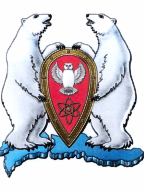 АДМИНИСТРАЦИЯ МУНИЦИПАЛЬНОГО ОБРАЗОВАНИЯГОРОДСКОЙ ОКРУГ «НОВАЯ ЗЕМЛЯ"РАСПОРЯЖЕНИЕ «20» мая 2022 г. № 89-рп Белушья Губа  О подготовке проекта правил землепользования и застройки 
муниципального образования городского округа «Новая Земля» В соответствии со статьей 31 Градостроительного кодекса Российской Федерации, на основании пункта 2 статьи 7.6.4 областного закона 
от 23 сентября 2004 года № 259-внеоч.-ОЗ «О реализации государственных полномочий Архангельской области в сфере правового регулирования организации и осуществления местного самоуправления»,р а с п о р я ж а ю с ь:Подготовить проект правил землепользования и застройки муниципального образования городского округа «Новая Земля».Утвердить прилагаемое задание на подготовку проекта правил землепользования и застройки муниципального образования городского округа «Новая Земля».Утвердить прилагаемый порядок проведения работ по подготовке проекта правил землепользования и застройки муниципального образования городского округа «Новая Земля».Настоящее распоряжение опубликовать в газете «Новоземельские вести» и разместить на официальном сайте МО ГО «Новая Земля». Контроль за исполнением настоящего распоряжения оставляю за собой. А. А. ПерфиловИ.о. главы муниципального образования